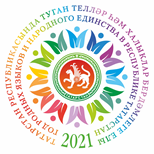 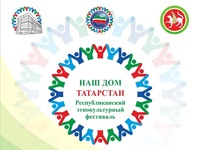 Информационная справка города Набережные Челны РТ
по проведенным мероприятиям в рамках Года родных языков и народного единстваза  декабрь  2021 годаФоторепортажИнформационный стенд «Живой язык, родное слово»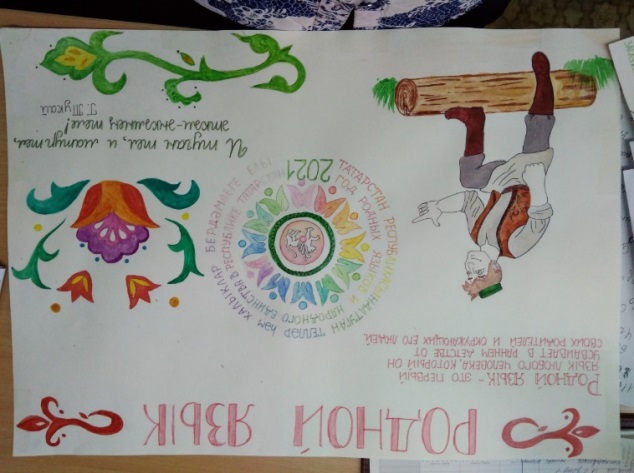 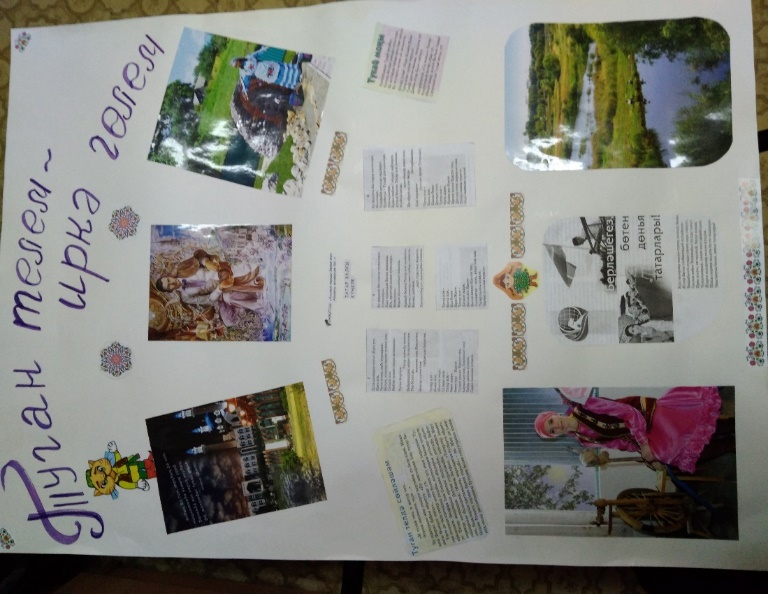 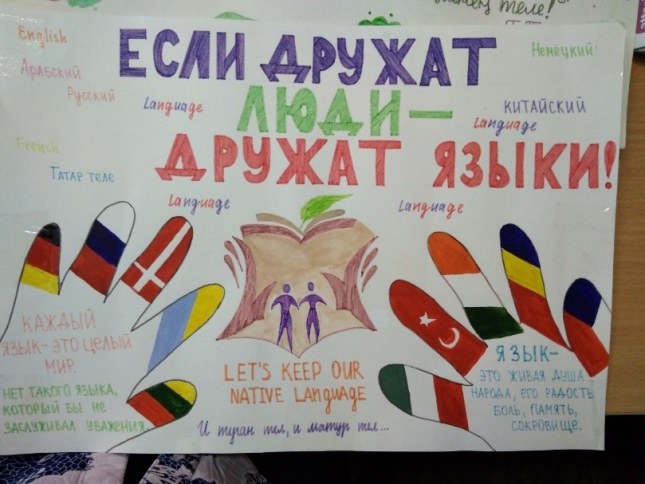 Всероссийская акция «Новогодние окна»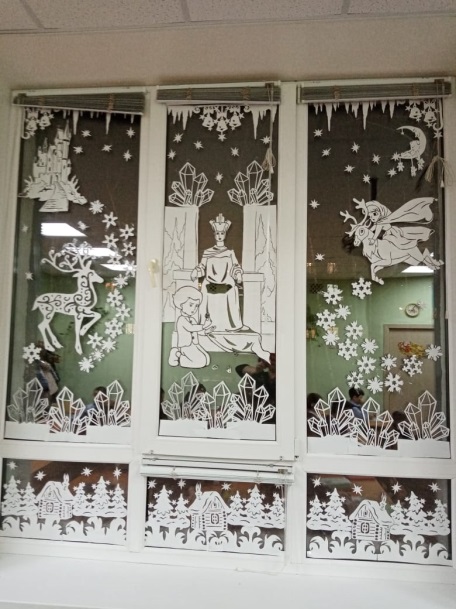 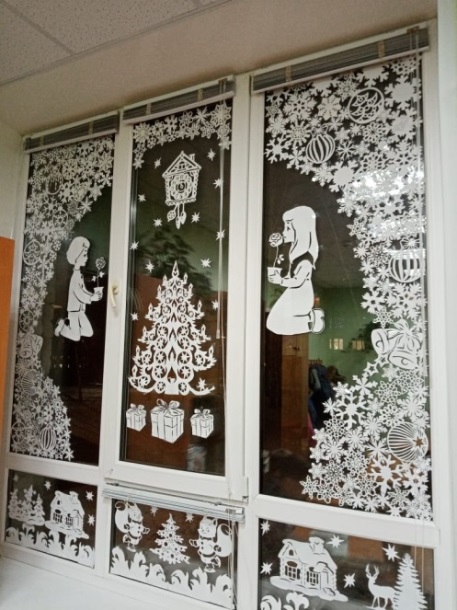 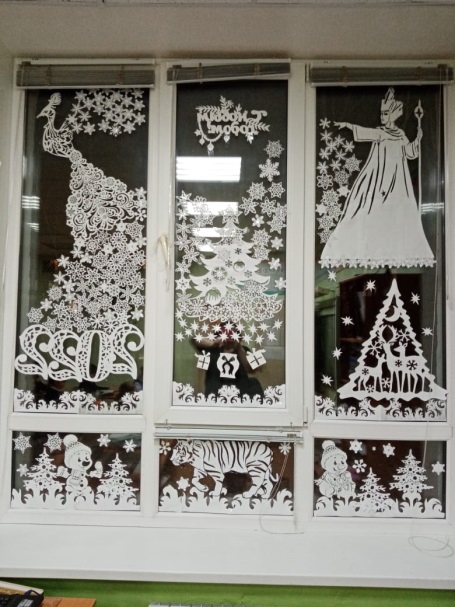 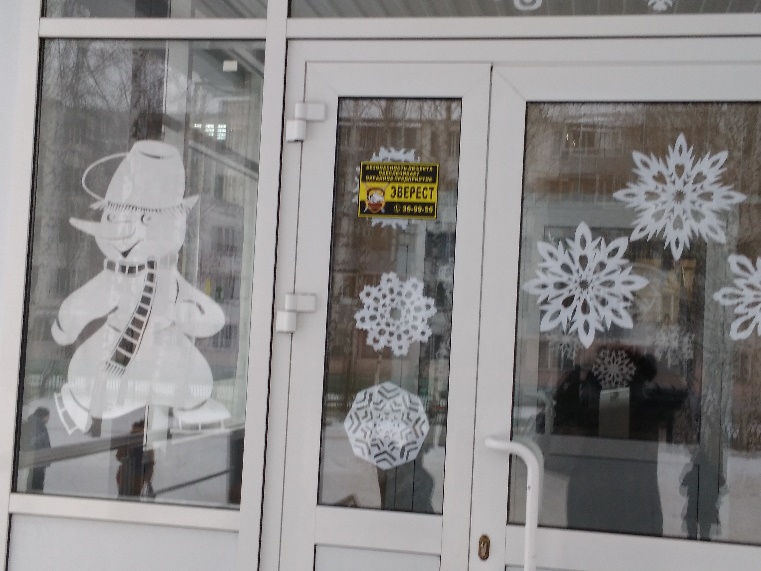 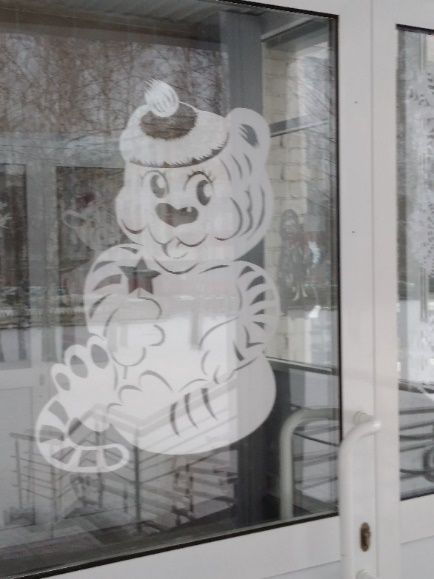 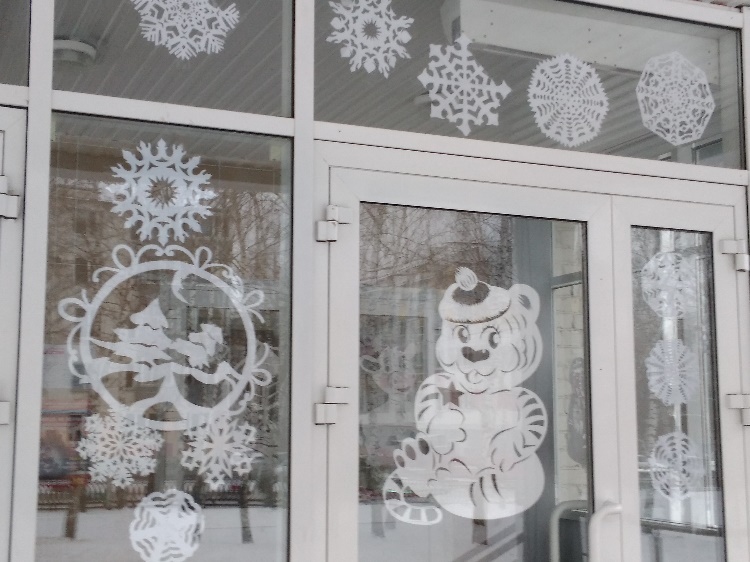 Развлекательно-познавательная программа для учащихся средних общеобразовательных школ города Набережные Челны «Уроки дружбы «Радужные многоцветие». (ДДН «Родник»)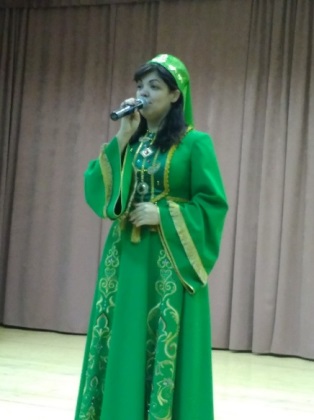 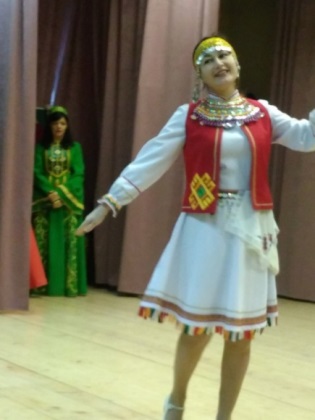 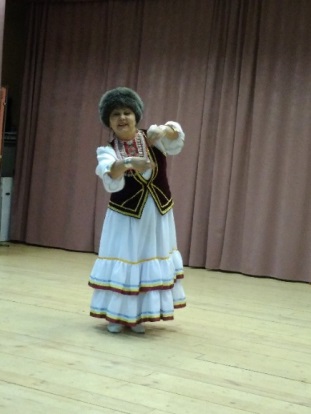 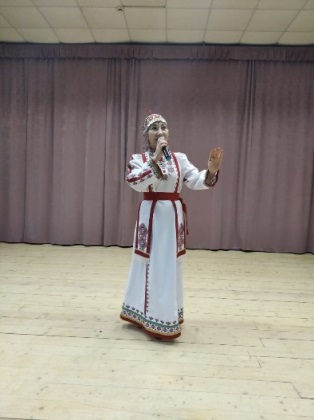 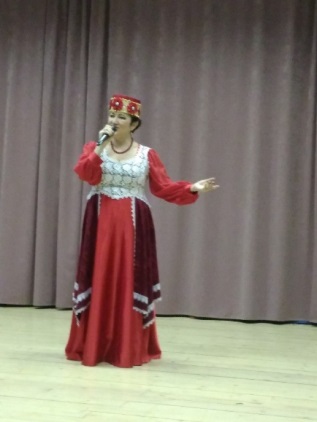 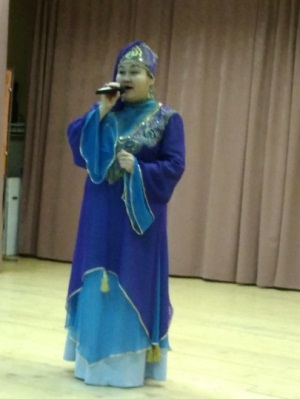 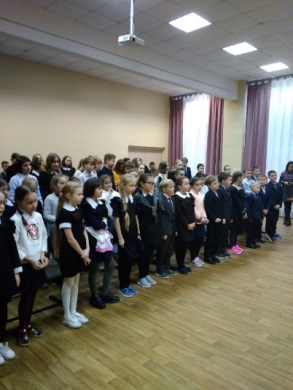 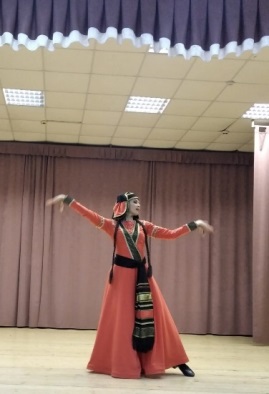 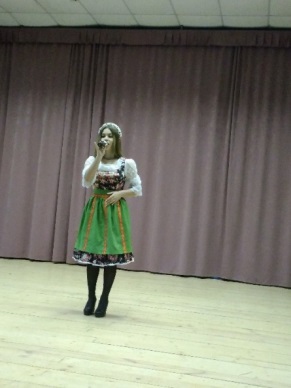 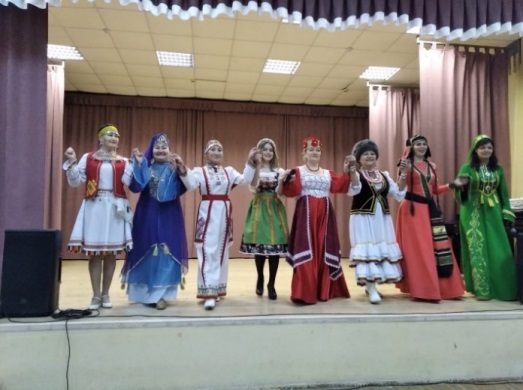 Методическая декада «Аспекты взаимосвязи урочной и внеурочной работы»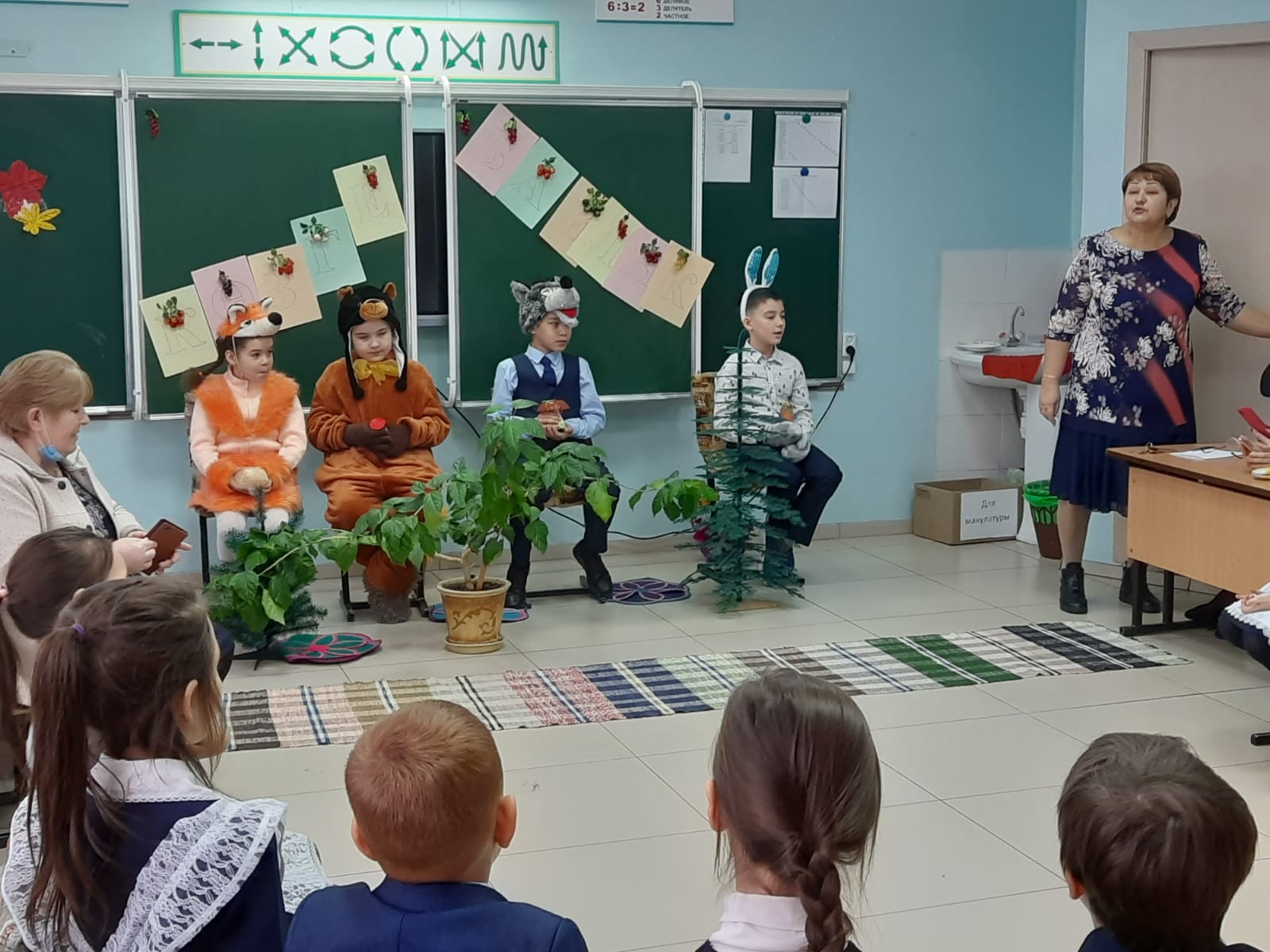 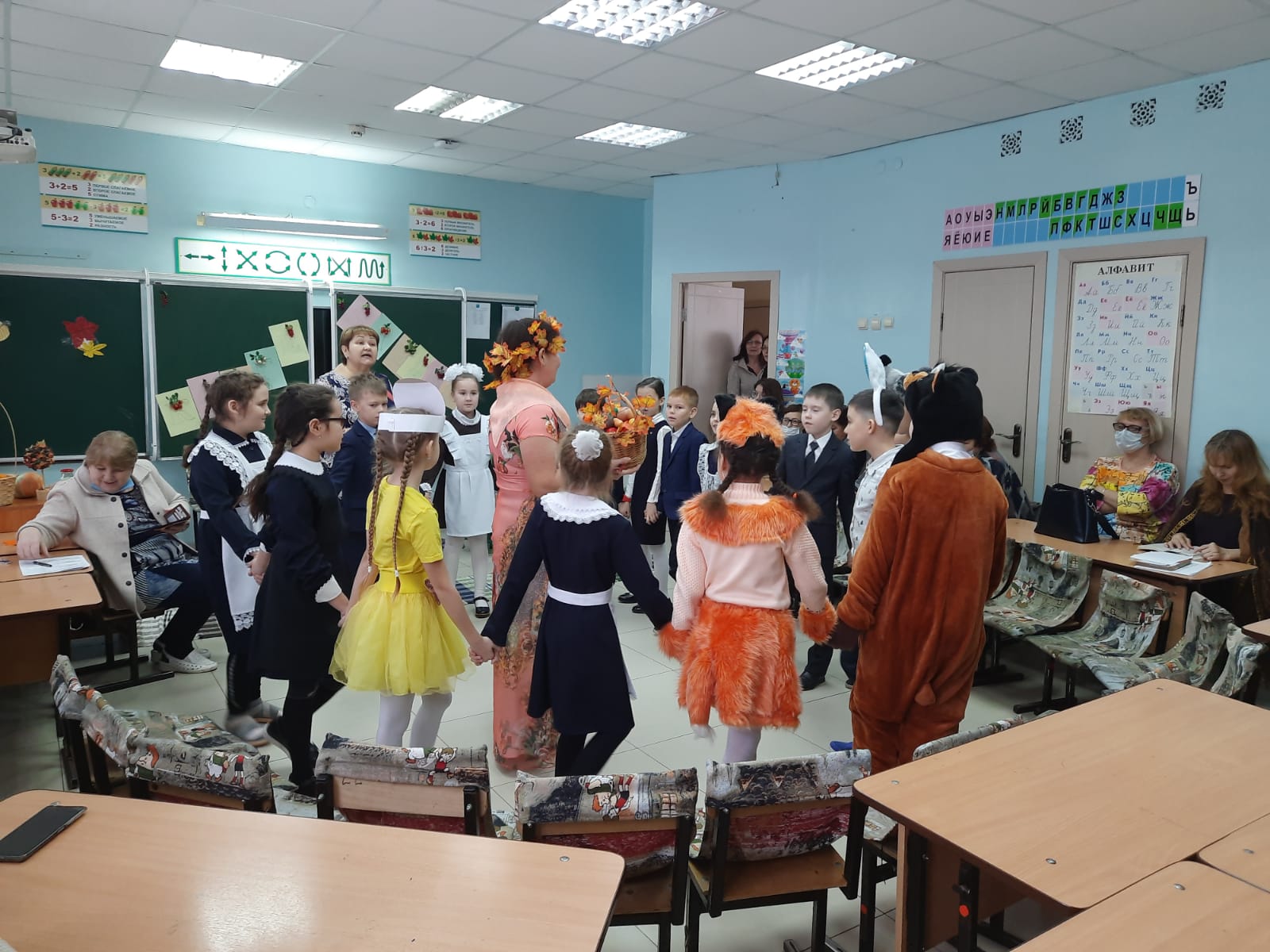 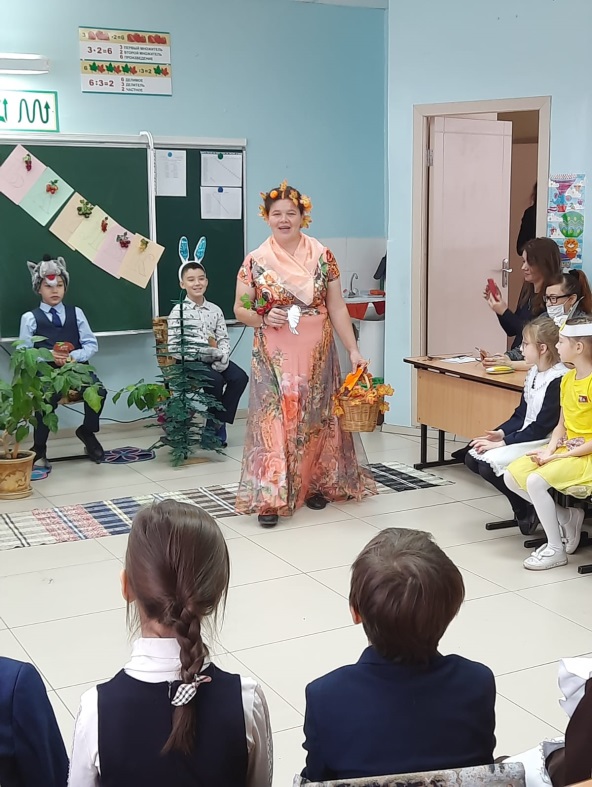 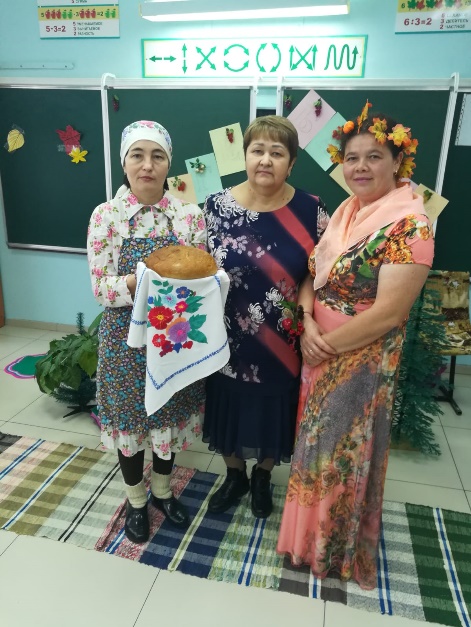 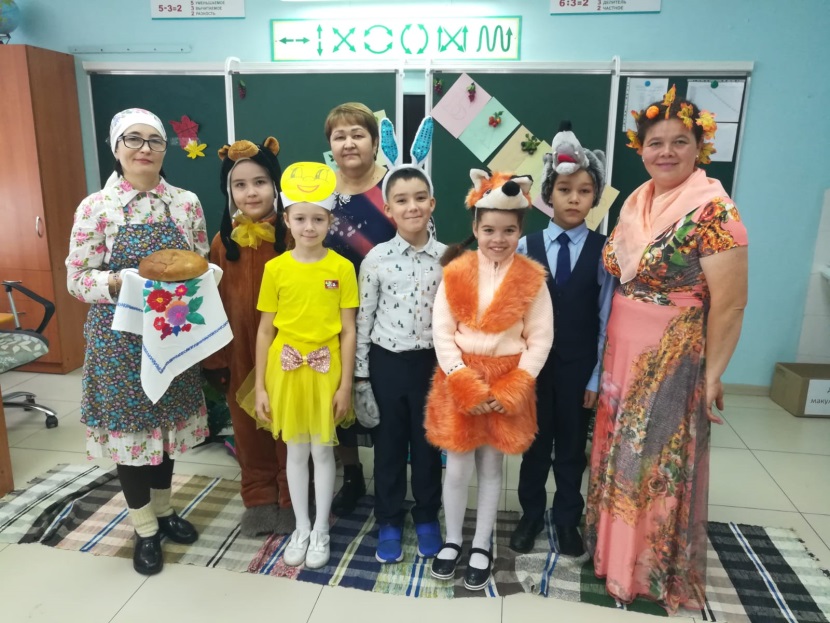 МОВсего мероприятий(единиц) Количество участников (чел.)Доля от общего количества детей (%)МБОУ “СОШ №10”21454Всего в школе – 1454100%Наименование мероприятияКоличество участниковИнформация о мероприятииГород Набережные Челны МБОУ “Средняя общеобразовательная школа №10” Информационный стенд «Живой язык, родное слово»1454Учителя татарского языка и литературы организовали информационный стенд на тему: «Живой язык, родное слово»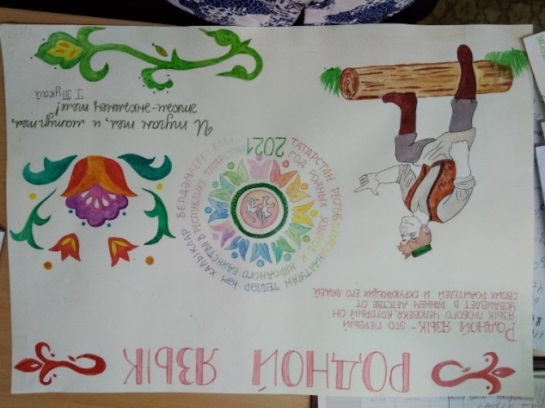 Город Набережные Челны МБОУ “Средняя общеобразовательная школа №10” Вечер стихов о родном языке “Теле барның иле бар!”948Цель: создание условий для формирования духовно-нравственных  ценностей в системе образования, привлечение интереса подрастающего поколения к поэзии.